City of Ruthven, Iowa“Come for a Visit, Stay for a Lifetime!”1305 Gowrie St.Ruthven, IA 51358Phone: (712) 837-5355Fax: (712) 837-3314Mayor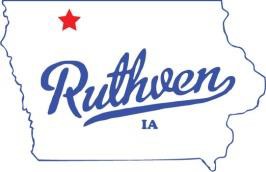 David J. KirkMayor Pro Tem- Council Member Jay SchoningCouncil Members Mitch Anderson Dustin Johnson Marcelle Simington Terrence WilliamsCity ClerkJessica SchneiderDeputy City ClerkAnesa McGregorPublic Works Director David ConlonStreet Superintendent Michael LoderCity AttorneyDavid Stein Jr.AGENDARUTHVEN CITY COUNCIL MEETING April 28, 2021 - 6:30 PMCONSENT AGENDA: All items listed under the consent agenda will be enacted by one motion. There will be no separate discussion of these items unless a request is made prior to the time Council votes on the motion.Minutes; April 14, 2021 Council MeetingSummary list of claimsClerk’s reports, financialsApproval of Liquor license for Bully’s Bar and GrillWATER/SEWER/STREETSApproval of CDBG Draw #2 for the Waste water Treatment Plant in the amount of $4,952.OTHERApprove Fire Auxiliary to use water for fundraiser during Bully Bullhead Weekend.MOTION TO ADJOURN